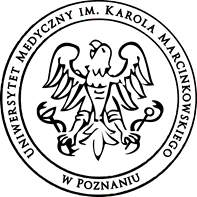 Uniwersytet Medyczny im. Karola Marcinkowskiego w Poznaniuzatrudni stażystę/stażystkę  do Działu Spraw PracowniczychMiejsce stażu: Poznań, ul. Fredry 10Co oferujemy: możliwość zdobycia wiedzy i doświadczenia zawodowego w renomowanej uczelni publicznejpraktykę w doświadczonych zespołach Działu Spraw Pracowniczych (kadrowy, socjalny, rekrutacyjny)możliwość zdobycia doświadczenia w zakresie obsługi kadrowej nauczycieli akademickich (na zasadach określonych w Prawie o szkolnictwie wyższym i nauce) oraz pracowników niebędących nauczycielami akademickimi (na zasadach określonych w Kodeksie pracy)możliwość nabycia wiedzy w zakresie obsługi PPK, benefitów oraz umów cywilnoprawnychwdrożenie w ciekawe i różnorodne zadaniaodpłatną umowę o praktykę absolwencką na okres 3 miesięcyCzego się nauczysz i czym się będziesz zajmować:przygotowanie umów o pracę, świadectw pracy, bieżących decyzjiprowadzenie dokumentacji pracowniczejprzyznawanie świadczeń socjalnychprzygotowanie i rozliczanie umów cywilnoprawnychpomoc w tworzeniu bazy kandydatów w programie rekrutacyjnymKogo szukamy: osobę w wieku do 30 latosobę o statusie student/ka lub absolwent/ka studiów wyższych o kierunkach ZZL, Kadry i Płace, HR, Socjologia, AdministracjaOczekujemy od Ciebie:umiejętności obsługi pakietu MS Office komunikatywności i umiejętności pracy zespołowej, wysokiej kultury osobistejodpowiedzialności i postawy proaktywnej w rozwiazywaniu zadań zawodowychotwartości na podnoszenie kwalifikacjiOsoby zainteresowane prosimy o przesłanie dokumentów CV na adres: kadry.rekrutacja@ump.edu.pl  z dopiskiem  Staż w DSPProsimy o zawarcie w CV klauzuli: „Wyrażam zgodę na przetwarzanie danych osobowych zawartych w mojej ofercie pracy dla potrzeb niezbędnych do realizacji procesu rekrutacji na stażystę do Działu Spraw Pracowniczych oraz przyszłych rekrutacji prowadzonych przez Uniwersytet Medyczny im. K. Marcinkowskiego w Poznaniu. Jednocześnie oświadczam, że udzielam zgody dobrowolnie oraz że zapoznałem/am się z załączoną w ofercie pracy klauzulą informacyjną.”Klauzula informacyjna:Administratorem Pani/Pana danych osobowych jest Uniwersytet Medyczny im. Karola Marcinkowskiego w Poznaniu, ul. Fredry 10,  61-701 Poznań.We wszystkich sprawach dotyczących przetwarzania danych osobowych oraz korzystania z praw związanych z ich przetwarzaniem można się kontaktować za pomocą e-mail:abi.ump@ump.edu.plCelem przetwarzania Pani/Pana danych osobowych jest realizacja procesu rekrutacji na wskazane stanowisko.Podstawą prawną do przetwarzania Pani/Pana danych osobowych stanowi art. 6 ust.1 lit. a ogólnego Rozporządzenia Parlamentu Europejskiego i Rady (EU) 2016/679 o ochronie danych osobowych z dn. 27 kwietnia 2016 r. oraz art. 22-1 Kodeksu Pracy z dn. 26 czerwca 1974 r. (Dz.U. z 1998 r. N21, poz. 94 z późn.zm.).Pani/Pana dane osobowe będą przechowywane przez okres 6 miesięcy od zakończenia procesu rekrutacji.Pani/Pana dane osobowe nie będą udostępniane innym podmiotom, za wyjątkiem podmiotów upoważnionych na podstawie przepisów prawa.Posiada Pani/Pan prawo dostępu do treści swoich danych oraz z zastrzeżeniem przepisów prawa, prawo do ich sprostowania, usunięcia, ograniczenia przetwarzania, prawo do przenoszenia danych, prawo do wniesienia sprzeciwu wobec przetwarzania i do cofnięcia zgody w dowolnym momencie.Ma Pani/Pan prawo do wniesienia skargi do organu nadzorczego – Prezesa Urzędu Ochrony Danych Osobowych, ul. Stawki 2, 00-193 Warszawa.Podanie danych osobowych jest obligatoryjne w oparciu o przepisy prawa. W pozostałym zakresie jest dobrowolne.Pani/Pana dane osobowe nie będą przetwarzane w sposób zautomatyzowany i nie będą poddawane profilowaniu.